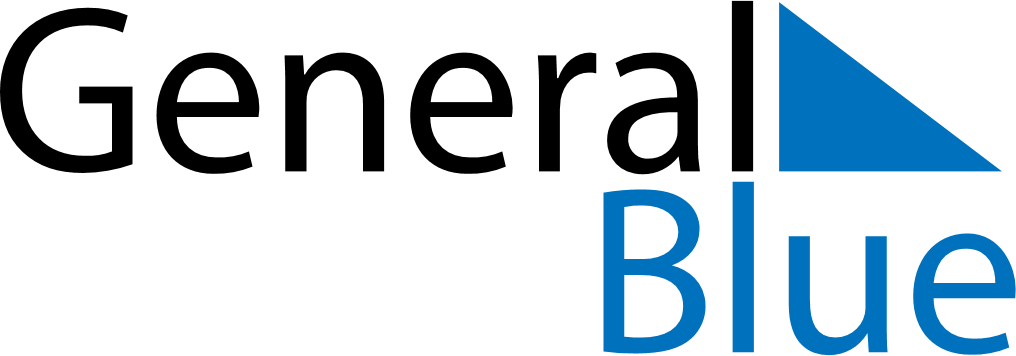 Weekly CalendarNovember 15, 2020 - November 21, 2020Weekly CalendarNovember 15, 2020 - November 21, 2020Weekly CalendarNovember 15, 2020 - November 21, 2020Weekly CalendarNovember 15, 2020 - November 21, 2020Weekly CalendarNovember 15, 2020 - November 21, 2020Weekly CalendarNovember 15, 2020 - November 21, 2020SundayNov 15MondayNov 16MondayNov 16TuesdayNov 17WednesdayNov 18ThursdayNov 19FridayNov 20SaturdayNov 216 AM7 AM8 AM9 AM10 AM11 AM12 PM1 PM2 PM3 PM4 PM5 PM6 PM